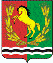 РЕШЕНИЕ21.01.2022                                    с. Воздвиженка	                          № 45Протест  прокурора № 07-01-2021 от 30.12.2021 года на Решение Совета депутатов  № 35 от 18.11.2021 года «Об утверждении положения «О земельном налоге»» удовлетворить.п.2,п.3 решения Совета депутатов муниципального образования Воздвиженский сельсовет № 35 от 18.11.2021 года «Об утверждении положения «О земельном налоге»» изложить в следующей редакции:    - 2. Решение подлежит опубликованию в газете "Родные просторы".     - 3. Настоящее решение вступает в силу не ранее чем по истечении одного месяца со дня официального опубликования и не ранее 1-го числа очередного налогового периода по соответствующему налогу.3. Настоящее решение вступает в силу не ранее чем по истечении одного месяца со дня официального опубликования и не ранее 1-го числа очередного налогового периода по соответствующему налогу.Председатель Совета депутатов:                                                    Ф.Ф. ЗариповСОВЕТ ДЕПУТАТОВМУНИЦИПАЛЬНОГО ОБРАЗОВАНИЯВоздвижеНСКИЙ СЕЛЬСОВЕТАСЕКЕЕВСКОГО РАЙОНА  ОРЕНБУРГСКОЙ ОБЛАСТИЧЕТВЕРТОГО СОЗЫВАО внесении изменений в решение Совета депутатов  № 35 от 18.11.2021 года «О внесении изменений  в решение  Совета депутатов № 80 от  04.12.2017 «Об утверждении Положения «О земельном налоге»»Рассмотрев протест  прокурора № 07-01-2021 от 30.12.2021 года на Решение Совета депутатов  № 35 от 18.11.2021 года «Об утверждении положения «О земельном налоге»», руководствуясь Уставом муниципального образования Воздвиженский  сельсовет Асекеевского района Совет депутатов решил: